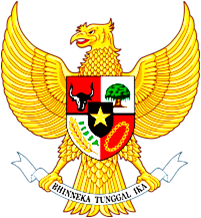 BUPATI PASERPROVINSI KALIMANTAN TIMURPERATURAN DAERAH KABUPATEN PASERNOMOR 6 TAHUN 2017TENTANGPERUBAHAN ANGGARAN PENDAPATAN DAN BELANJA DAERAHTAHUN ANGGARAN 2017DENGAN RAHMAT TUHAN YANG MAHA ESABUPATI PASER,Menimbang	: a.  	bahwa sehubungan dengan perkembangan yang tidak sesuai dengan asumsi Kebijakan Umum Anggaran Pendapatan dan Belanja Daerah, keadaan yang menyebabkan pergeseran antar unit organisasi, antara kegiatan dan antar jenis belanja, keadaan yang menyebabkan sisa lebih tahun anggaran sebelumnya harus digunakan untuk pembiayaan dalam tahun anggaran berjalan maka perlu dilakukan perubahan APBD Tahun Anggaran 2017;	b. 	bahwa berdasarkan pertimbangan sebagaimana dimaksud  pada huruf a, perlu membentuk Peraturan Daerah Kabupaten Paser tentang Perubahan Anggaran Pendapatan dan Belanja Daerah Tahun Anggaran 2017.Mengingat 	:	1.	Pasal 18 ayat (6) Undang-Undang Dasar Negara Republik Indonesia Tahun 1945;		2.	Undang-Undang Nomor 27 tahun 1959 tentang Undang-Undang Darurat Nomor 3 Tahun 1953 tentang Pembentukan Daerah Tingkat II di Kalimantan (Lembaran Negara Republik Indonesia Tahun 1953, Nomor 9) sebagai undang-undang (Lembaran Negara Republik Indonesia Tahun 1959 Nomor 72, Tambahan Lembaran Negara Republik Indonesia Nomor 1820);3.	Undang-Undang Nomor 23 Tahun 2014 tentang Pemerintahan Daerah (Lembaran Negara Republik Indonesia Tahun 2014 Nomor 224, Tambahan Lembaran Negara Republik Indonesia Nomor 5587) sebagaimana telah diubah beberapa kali, terakhir dengan Undang-Undang Nomor 9 Tahun 2015 tentang Perubahan Kedua Atas Undang-Undang Nomor 23 Tahun 2014 tentang Pemerintahan Daerah (Lembaran Negara Republik Indonesia Tahun 2015 Nomor 58, Tambahan Lembaran Negara Republik Indonesia Nomor 5679);4.	Peraturan Menteri Dalam Negeri Nomor 31 Tahun 2016 tentang Pedoman Penyusunan Anggaran Pendapatan dan Belanja Daerah Tahun Anggaran 2017;		5.	Peraturan Daerah Kabupaten Paser Nomor 19 Tahun 2016 tentang Anggaran Pendapatan dan Belanja Daerah Tahun Anggaran 2017 (Lembaran Daerah Kabupaten Paser Tahun 2016 Nomor 19);Dengan Persetujuan BersamaDEWAN PERWAKILAN RAKYAT DAERAH KABUPATEN PASERdanBUPATI PASERMEMUTUSKAN:Menetapkan :	PERATURAN DAERAH TENTANG PERUBAHAN ANGGARAN PENDAPATAN DAN BELANJA DAERAH TAHUN ANGGARAN 2017.Pasal 1Anggaran Pendapatan dan Belanja Daerah Tahun Anggaran 2017 semula berjumlah Rp. 1.709.223.094.476,44 bertambah sejumlah Rp. 271.177.914.099,16 sehingga menjadi Rp. 1.980.401.008.575,60 dengan rincian sebagai berikut :a.	Pendapatan	1. Semula	Rp    1.542.886.015.940,60	2. Bertambah 	 Rp.      109.886.509.009,12	Jumlah pendapatan setelah perubahan         Rp. 1.652.772.524.949,72b. 	Belanja 		1. Semula	Rp	1.709.223.094.476,44	2. Bertambah	 Rp.      271.177.914.099,16	Jumlah belanja setelah perubahan	Rp. 1.980.401.008.575,60c. 	Pembiayaan 	1.	Penerimaan			a) Semula	Rp.    166.337.078.535,84		b) Bertambah	Rp.    169.226.405.090,04	     Surplus /(Defisit) setelah perubahan	Rp. 335.563.483.625,882.	Pengeluaran							a) Semula	Rp	 		    0,00b) Bertambah	Rp. 7.935.000.000,00	Jumlah pengeluaran setelah perubahan	Rp.7.935.000.000,00	Sisa lebih pembiayaan anggaran 	setelah perubahan 		Rp.		  0,00Pasal 2Pendapatan Daerah sebagaimana dimaksud dalam Pasal 1 huruf a, terdiri dari :a. Pendapatan Asli Daerah         1. Semula  	Rp  106.116.388.840,60        2. Bertambah	Rp.     3.699.867.751,12Jumlah pendapatan asli daerah setelah perubahan 		Rp. 109.816.256.591,72	b. Dana Perimbangan1. Semula  	Rp 1.099.984.895.100,00	     2. Bertambah 	 Rp.       4.711.309.742,00Jumlah dana perimbangan setelah perubahan 		Rp. 1.104.696.204.842,00	c. Lain-lain Pendapatan Daerah yang sah1. Semula  	Rp    336.784.732.000,00	    2. Bertambah	 Rp.   101.475.331.516,00Jumlah lain-lain pendapatan daerah- yang sah setelah perubahan	Rp.     438.260.063.516,00Pendapatan Asli Daerah sebagaimana dimaksud pada ayat (1) huruf a, terdiri dari jenis pendapatan :	a. Pajak Daerah1. Semula  	Rp. 24.042.797.472,00	   2. Bertambah	 Rp.   3.128.000.000,00Jumlah pajak daerah Setelah perubahan		Rp. 27.170.797.472,00	b. Retribusi Daerah1. Semula  	Rp    7.252.680.000,002. Bertambah	 Rp.      255.000.000,00Jumlah retribusi daerah setelah perubahan	Rp. 7.507.680.000,00	c. Hasil Pengelolaan Kekayaaan yang dipisahkan 1. Semula  	Rp.  4.616.000.000,002. Bertambah	 Rp.  2.441.781.470,67Jumlah hasil pengelolaan kekayaan-yang dipisahkan setelah perubahan	Rp. 7.057.781.470,67d. Lain-lain Pendapatan Asli Daerah yang sah1. Semula  	Rp. 70.204.911.368,602. Berkurang	(Rp.   2.124.913.719,55)	Jumlah lain-lain pendapatan asli daerah -				setelah perubahan		Rp. 68.079.997.649,05Dana Perimbangan sebagaimana dimaksud pada ayat (1) huruf b, terdiri dari jenis Pendapatan :	a.	Dana Bagi Hasil Pajak/Bagi Hasil Bukan Pajak 	1. Semula  	Rp.    538.259.207.100,00	2. Bertambah	 Rp.        3.692.645.742,00	Jumlah dana bagi hasil -	pajak/bukan pajak setelah perubahan	  Rp. 541.951.852.842,00	b.	Dana Alokasi Umum1. Semula  	Rp. 387.407.879.000,002. Berkurang	(Rp.     3.402.755.000,00)Jumlah dana alokasi umum -setelah perubahan		Rp. 384.005.124.000,00	c.	Dana Alokasi Khusus1. Semula  	Rp. 174.317.809.000,002. Bertambah	Rp.     4.421.419.000,00Jumlah dana alokasi khusus -setelah perubahan		Rp. 178.739.228.000,00(4)	Lain-lain pendapatan daerah yang sah sebagaimana dimaksud pada ayat (1) huruf c, terdiri dari jenis pendapatan :a.	Hibah	1. Semula  	Rp                          0,00	2. Bertambah	Rp.   22.428.032.516,00	Jumlah pendapatan hibah – 	setelah perubahan		Rp.   22.428.032.516,00b.	Dana Bagi Hasil Pajak dari Provinsi dan Pemerintah Daerah lainnya  sejumlah 	1. Semula  	Rp. 152.088.988.000,00	2. Bertambah	 Rp.   42.146.049.000,00	Jumlah pendapatan bagi hasil pajak –	setelah perubahan  					Rp.194.235.037.000,00c.	Dana Penyesuaian dan Otonomi Khusus 	1. Semula  	Rp. 117.545.744.000,00	2. Bertambah	 Rp.                         0,00	Jumlah dana penyesuaian setelah -	perubahan					Rp.  117.545.744.000,00d.	Bantuan Keuangan dari Provinsi atau dari Pemerintah Daerah Lainnya	1. Semula  	Rp.   67.150.000.000,00	2. Bertambah	 Rp.   36.901.250.000,00	Jumlah bantuan keuangan setelah –	perubahan		Rp.  104.051.250.000,00Pasal 3(1)	Belanja Daerah sebagaimana dimaksud dalam Pasal 1 huruf b, terdiri dari :	a.	Belanja Tidak Langsung	1. Semula  	Rp.    839.604.075.201,85	2. Bertambah	 Rp.      68.110.687.099,04	Jumlah belanja tidak langsung setelah -	perubahan					Rp. 907.714.762.300,89	b.	Belanja Langsung 	1. Semula  	Rp      869.619.019.274,59	2. Bertambah 	Rp.     203.067.227.000,12	Jumlah belanja langsung setelah -	perubahan		Rp. 1.072.686.246.274,71(2) Belanja Tidak Langsung sebagaimana dimaksud pada ayat (1) huruf a, terdiri dari jenis belanja :	a. Belanja Pegawai	1. Semula  	Rp. 610.237.715.182,85	2. Bertambah	 Rp.   46.183.152.269,48	Jumlah belanja pegawai setelah – 	perubahan		Rp.  656.420.867.452,33	b.	Belanja Hibah 	1. Semula	Rp.  22.006.427.135,00	2. Bertambah	Rp.    4.000.000.000,00	Jumlah belanja hibah setelah perubahan	Rp.   26.006.427.135,00	c.	Belanja Bagi Hasil	1. Semula  	Rp  3.129.547.747,00	2. Bertambah	Rp.                      0,00	Jumlah bagi hasil setelah perubahan	Rp.  3.129.547.747,00	d.	Belanja Bantuan Keuangan kepada Provinsi/Kabupaten/Kota dan Pemerintahan Desa 	1. Semula  	Rp. 203.230.385.137,00	2. Bertambah	 Rp.   17.927.534.829,56	Jumlah bantuan keuangan Kabupaten -	setelah perubahan					Rp. 221.157.919.966,56	e.	Belanja Tidak Terduga	1. Semula  	Rp  1.000.000.000,00	2. Bertambah	 Rp. 		     0,00	Jumlah belanja tidak terduga setelah -	perubahan					Rp.	   1.000.000.000,00(3)	Belanja Langsung sebagaimana dimaksud pada ayat (1) huruf b terdiri dari jenis belanja;	a.	Belanja Pegawai	1. Semula  	Rp. 108.054.098.492,54	2. Bertambah	Rp.   29.087.941.811,49	Jumlah belanja pegawai setelah – 	perubahan 		Rp.   137.142.040.304,03	b.	Belanja Barang dan Jasa	1. Semula  	Rp.  356.344.634.160,57	2. Bertambah	 Rp.    93.633.854.428,70	Jumlah barang dan jasa –	setelah perubahan		Rp. 449.978.488.589,27	c.	Belanja Modal	1. Semula  	Rp     405.220.286.621,48	2. Bertambah	Rp.      80.345.430.759,93	Jumlah belanja modal setelah perubahan	Rp. 485.565.717.381,41Pasal 4(1)	Pembiayaan Daerah sebagaimana dimaksud dalam Pasal 1 huruf c, terdiri dari :	a.	Penerimaan	1. Semula  	 Rp   166.337.078.535,84	2. Bertambah	 Rp.  169.226.405.090,04	Jumlah penerimaan setelah perubahan	Rp. 335.563.483.625,88	b.	Pengeluaran	1. Semula  	Rp.                        0,00	2. Bertambah	Rp.    7.935.000.000,00	Jumlah pengeluaran setelah perubahan	Rp.  7.935.000.000,00(2)	Penerimaan sebagaimana dimaksud pada ayat (1) huruf a, yakni Sisa Lebih Perhitungan Anggaran tahun sebelumnya (SiLPA) sejumlah:	 1. Semula  	Rp   166.337.078.535,84	 2. Bertambah	Rp.  169.226.405.090,04	Jumlah SiLPA tahun anggaran sebelumnya - 			  Setelah perubahan				Rp.  335.563.483.625,88(3)	Pengeluaran sebagaimana dimaksud pada ayat (1) huruf b, yakni Penyertaan Modal (investasi) Pemerintah Daerah sejumlah:	1. Semula  	Rp.                        0,00	2. Bertambah	Rp.    7.935.000.000,00	Jumlah penyertaan modal setelah –	perubahan		Rp.  7.935.000.000,00Pasal 5Uraian lebih lanjut Perubahan Anggaran Pendapatan dan Belanja Daerah sebagaimana dimaksud dalam Pasal 1, tercantum dalam lampiran yang merupakan bagian yang tidak terpisahkan dari Peraturan Daerah ini, terdiri dari :1.	Lampiran I	Ringkasan Perubahan APBD;	2.	Lampiran II	Ringkasan Perubahan APBD menurut Urusan Pemerintahan Daerah dan Organisasi3.	Lampiran III	Rincian Perubahan APBD menurut Urusan Pemerintahan Daerah, Organisasi, Pendapatan, belanja dan Pembiayaan;4.	Lampiran IV	Rekapitulasi Perubahan Belanja menurut Urusan Pemerintahan Daerah, Organisasi, Program dan Kegiatan;5.	Lampiran V	Rekapitulasi Perubahan Belanja Untuk Keselarasan dan Keterpaduan Urusan Pemerintahan Daerah dan Fungsi dalam kerangka Pengelolaan Keuangan Negara;6.	Lampiran VI	Daftar Perubahan Jumlah Pegawai Per Golongan dan Per jabatan;7.	Lampiran VII	Daftar Piutang;8.	Lampiran VIII	Daftar kegiatan-kegiatan tahun anggaran sebelumnya  yang belum diselesaikan dan dianggarkan kembali dalam tahun anggaran ini;9.	Lampiran IX	Daftar Pinjaman Daerah dan Obligasi Daerah.Pasal 6Bupati menetapkan Peraturan tentang Penjabaran Perubahan Anggaran Pendapatan dan Belanja Daerah sebagai landasan operasional pelaksanaan APBD.Pasal 7Peraturan Daerah ini mulai berlaku pada tanggal diundangkan.Agar setiap orang mengetahuinya, memerintahkan pengundangan Peraturan Daerah ini dengan penempatannya dalam Lembaran Daerah Kabupaten Paser.Ditetapkan di Tana Paserpada tanggal 19 Oktober 2017BUPATI PASER,ttdYUSRIANSYAH SYARKAWIDiundangkan di  Tana Paserpada tanggal 19 Oktober 2017SEKRETARIS DAERAH KABUPATEN PASER,ttdAJI SAYID FATHUR RAHMANLEMBARAN DAERAH KABUPATEN PASER TAHUN 2017 NOMOR 6Salinan sesuai dengan aslinyaKepala Bagian Hukum Setda. Kab. Paser,ANDI AZISPEMBINANIP. 19680816 199803 1 007NOREG PERATURAN DAERAH KABUPATEN PASER PROV. KALIMANTAN TIMUR : 6/60/2017PERATURAN DAERAH KABUPATEN PASERNOMOR 6 TAHUN 2017TENTANGPERUBAHAN ANGGARAN PENDAPATAN DAN BELANJA DAERAH TAHUN ANGGARAN 2017